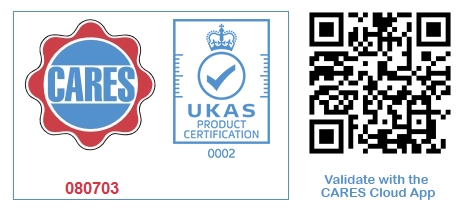 Application for Credit AccountFull Name or Trading Title		____________________________________________________Co Reg. Number	__________________  VAT Reg No.______________________ Address		________________________________________________________________________________________________________	____________________________________________________	Postcode		_________________________Phone			_________________________ Fax _______________________	Accounts Contact	_________________________Accounts Email	_________________________ (for invoices/statements etc.)Accounts Tel No if different from above		____________________________NAME AND ADDRESS OF DIRECTORS, PARTNERS OR PROPRIETORS1			______________________	2 ___________________________			______________________       ___________________________			______________________       ___________________________BANK DETAILSBank			______________________       Branch ____________________Sort Code		______________________       Acc No ____________________Accountants		_____________________	Solicitors _____________________			_____________________		    _____________________			_____________________                      ____________________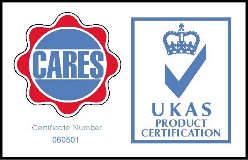 TRADE REFERENCES1			_____________________		Tel ____________________Contact		_____________________2			_____________________		Tel ____________________Contact		_____________________3			_____________________		Tel ____________________Contact		_____________________OTHER DETAILSSales Contact		_____________________		How long 							Nature ofEstablished		_____________________		Business ________________Credit Required 	_____________________	           Premises (Tick as appropriate)     Owned _____              									     Rented _____										     Leased _____OPTIONAL INFORMATIONWork On HandsName of Client	 ___________________  		Start Date ______________			DescriptionOf Contract		____________________		Completion Date _________Value			____________________Speculative developmentNo Of Houses		____________________		Location ________________Present Stage		____________________		Selling Price _____________			____________________Please sign below confirming that any personal data you provide to us can be passed to our credit insurer, credit reference agencies and information providers, insurance companies, intermediaries and agents and they may keep a record of it and pass it to their customers.  The personal data will be used for credit risk assessment and insurance and other related purposes and we may also receive personal data from sources other than you.Authorised Signature ______________________________  Date _________________Print Name_______________________________________PLEASE RETURN TO ADDRESS ABOVE ASAPCompany Name________________________Address ________________________________________________________________________________________________________						_____________________________________						Company Number ______________________Midland Steel Reinforcement Supplies UK LtdUnit 33, MotherwellML1 2NTFORM OF GUARANTEEIn consideration of your willingness to supply credit facilities to ________________________________________________________________(Hereinafter referred to as ‘the Buyer’)I/We ____________________________ of ______________________________I/We ____________________________ of ______________________________Hereby guarantee the payment to you of all sums which are now due or may here after become owing to you by ‘the Buyer’.This guarantee shall be continuing and my liability shall not in anyway be diminished or affected by your giving time or any indulgence to ‘the Buyer’ or by any release agreement of any description granted or entered into by you with ‘the Buyer’.  I/We shall be liable to you in respect of any obligation accrued hereunder as if I were principal and not surety.Director_________________________		Director_________________________Print Name_______________________		Print Name_______________________Dated ___________________________ 	Dated ___________________________Witness __________________________(Midland Steel Reinforcement Supplies UK Ltd Representative)Print Name________________________Date _____________________________